ПОСТАНОВЛЕНИЕ__22.08.2019____                                                                                         № ___24/9____О внесении сведений об организации  ярмарки  Религиозной организацией «Глазовская епархия Русской Православной Церкви (Московский Патриархат)» в Перечень мест организации ярмарок на 2019 год в границах территории муниципального образования «Город Глазов»На основании уведомления Религиозной организации «Глазовская епархия Русской Православной Церкви (Московский Патриархат)» от 22.07.2019 года,  руководствуясь Федеральным законом от 06.10.2003 № 131-ФЗ «Об общих принципах  организации местного самоуправления в Российской Федерации», Федеральным законом от 28.12.2009 № 381-ФЗ «Об основах государственного регулирования торговой деятельности в Российской Федерации», постановлением Правительства Удмуртской Республики от 04.03.2013 № 90 «Об утверждении порядка организации ярмарок  и продажи товаров (выполнения работ, оказания услуг) на них на территории Удмуртской Республики», постановлением   Администрации города Глазова от 23.08.2017 № 20/34 «Об утверждении Административного регламента по предоставлению муниципальной услуги «Приём и рассмотрение уведомлений об организации и проведении ярмарки», Уставом муниципального образования «Город Глазов», П О С Т А Н О В Л Я Ю: 1. Внести сведения об организации  ярмарки «Религиозной организации «Глазовская епархия Русской Православной Церкви (Московский Патриархат)»  в Перечень мест организации ярмарок на 2019 год в границах территории муниципального образования «Город Газов»: наименование организатора ярмарки - Религиозная организация «Глазовская епархия Русской Православной Церкви (Московский Патриархат)», название ярмарки - «Глазов православный», тип ярмарки - универсальная, период проведения - с 28.08.2019 года по 06.08.2019 года, режим    работы - с 10.00 часов    до   19.00   часов;   место проведения - площадь Свободы,10а,  прихрамовая территория Спасо-Преображенского кафедрального собора г. Глазова.2. Организатору ярмарки, Религиозной организации «Глазовская епархия Русской Православной Церкви (Московский Патриархат)», обеспечить работу ярмарки в соответствии с Порядком организации ярмарок и продажи товаров (выполнения работ, оказания услуг) на них на территории Удмуртской Республики, утвержденным постановлением Правительства Удмуртской Республики  от 04.03.2013 N 90.3.  Настоящее постановление подлежит официальному опубликованию.4. Контроль   за   исполнением   постановления оставляю за собой.Администрация муниципального образования «Город Глазов» (Администрация города Глазова)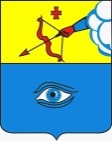  «Глазкар» муниципал кылдытэтлэн Администрациез(Глазкарлэн Администрациез)Глава города ГлазоваС.Н. Коновалов